FelhívásIII. Iskolapszichológus Vándorgyűlés2019. október 17-18. Budapest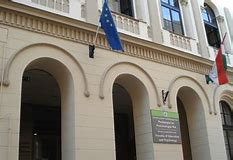 Kedves Kollégák!Már harmadik alkalommal rendezzük meg az Iskolapszichológus vándorgyűlést, ezúttal a helyszín Budapest. A PPK Kazinczy utcai épülete ad otthont a rendezvénynek. A program az előzőekhez hasonlóan plenáris előadásokból és műhelyekből áll, ahol bevált jó gyakorlatokat, valamint különböző módszereket lehet megismerni, kipróbálni, de lesz újdonság is a programok közt, mert az idén tervezünk egy fórumot is, ahol az Iskolapszichológia aktuális kérdéseivel kapcsolatban tehettek fel kérdéseket valamint egy word-cafét, ahol aktuális iskolát érintő dilemmákról gondolkodunk közösen, esetleg vitatkozunk is.A Vándorgyűlés lehetőséget nyújt szakmai fejlődésre, tapasztalatcserére és nem utolsó sorban szakmai és személyes kapcsolatok kialakítására, ápolására. Erre nem kevésbé a kávészünetekben, valamint az esti fogadáson is nyílik lehetőség. A két napos program ezúttal is határozott téma köré szerveződik, idén: Fókuszban az érzelmek és társas kapcsolatokA műhelyek a ti közreműködésetekkel zajlik majd, ezért örömmel várunk és kérünk is jelentkezőket műhelyek tartására az alábbi e-mail címre: ip.vandorgyules2019@gmail.comÍzelítő a tervezett programból: az érzelmi intelligencia fejlesztése; hogyan vezessünk személyiség. és közösségfejlesztő gyakorlatokat; szociometria a mutatókon túl; bullying prevenció az óvodában és az iskolábanA programra online lehet majd regisztrálni, a hamarosan megnyíló felületen.A részvételi díj: 8500 Ft, amely tartalmazza a részvétel és a fogadás költségeit is. A részvételi díjat a regisztrációval együtt az MPT számlájára lehet majd átutalással befizetni. A befizetésről módotok van számlát kérni, hogy az hivatalosan elszámolható legyen. A részvételről igazolást állítunk ki, a részvétel beszámítható a kötelező továbbképzésekbe. Minden érdeklődőt szeretettel várunk!Dr. Szabó Éva MPT IP Szekció elnökDél-Alföldi Iskolapszichológiai Módszertani Bázis vezetőDr. N. Kollár KatalinOrszágos Iskolapszichológus Módszertani Bázis vezetőPáskuné Dr. Kiss JuditKelet-magyarországi Iskolapszichológiai Módszertani Bázis vezetőSzervező: Országos Iskolapszichológus Módszertani Bázis ELTE PPK 